市场监管行政执法流程图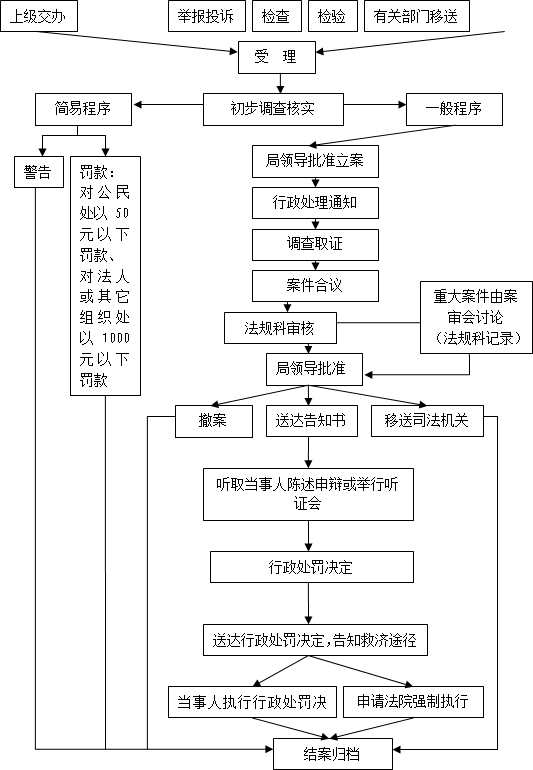 